Взірець наказу з особового складу студентів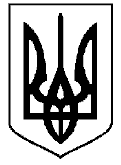 МІНІСТЕРСТВО ОСВІТИ І НАУКИ УКРАЇНИКАМ’ЯНЕЦЬ-ПОДІЛЬСЬКИЙ НАЦІОНАЛЬНИЙ УНІВЕРСИТЕТ ІМЕНІ ІВАНА ОГІЄНКАНАКАЗ___________	м. Кам’янець-Подільський	№ ________Про переведення студентів денної форми навчання ________________________ факультету на наступний курс 20__-20__н.р. та підтвердження перебування студентів в академічній відпустці	Відповідно до п. 5 ст. 46 Закону України   “Про вищу освіту”  
№ 1556-VII від 01.07.2014 року, “Положення про організацію освітнього процесу в Кам’янець-Подільському національному університеті імені Івана Огієнка” затвердженого Вченою радою університету імені Івана Огієнка (протокол № 2 від 26.02.2020 року), введеного в дію наказом ректора № 25-ОД від 26.02.2020 рокуНАКАЗУЮ:Перевести з __.__20__ року студентів _________________________ факультету, які виконали навчальний план поточного року і склали всі передбачені навчальним планом заліки та екзамени у 20__-20__ навчальному році, на наступний курс навчання:Ступінь вищої освіти _______________ курсСпеціальність _____________________________________________Освітньо-професійна програма ______________________________________________ групаСтупінь вищої освіти _______________ курсСпеціальність _____________________________________________Освітньо-професійна програма ______________________________________________ групаПідтвердити перебування в академічній відпустці наступних студентів:ДЯКОВОЇ Вікторії Ігорівни, спеціальність _____________________, _________ група, бюджет, з _________ по __________(Наказ № ___ від _____________“Про _______________”);ШЕРЕМЕТИ Олександра Вікторовича, спеціальність _____________________, _________ група, контракт, з _________ по __________ (Наказ № ___ від _____________“Про _______________”).Контроль за виконанням наказу залишаю за собою.Ректор									Сергій КОПИЛОВПроєкт наказу вноситьДекан факультету	________________________					____________ПОГОДЖЕНОПерший проректор						Володимир ДУБІНСЬКИЙКерівник юридичного сектора				Валерій МЕЛЬНИК№ з/пПрізвищеІм’яПо батьковіДжерело фінансування123451.ІВАНОВАІванаІвановичаБюджет2.ПЕТРОВАПетраПетровичаКонтракт№ з/пПрізвищеІм’яПо батьковіДжерело фінансування123451.ІВАНОВАІванаІвановичаБюджет2.ПЕТРОВАПетраПетровичаКонтракт